Document A:  Map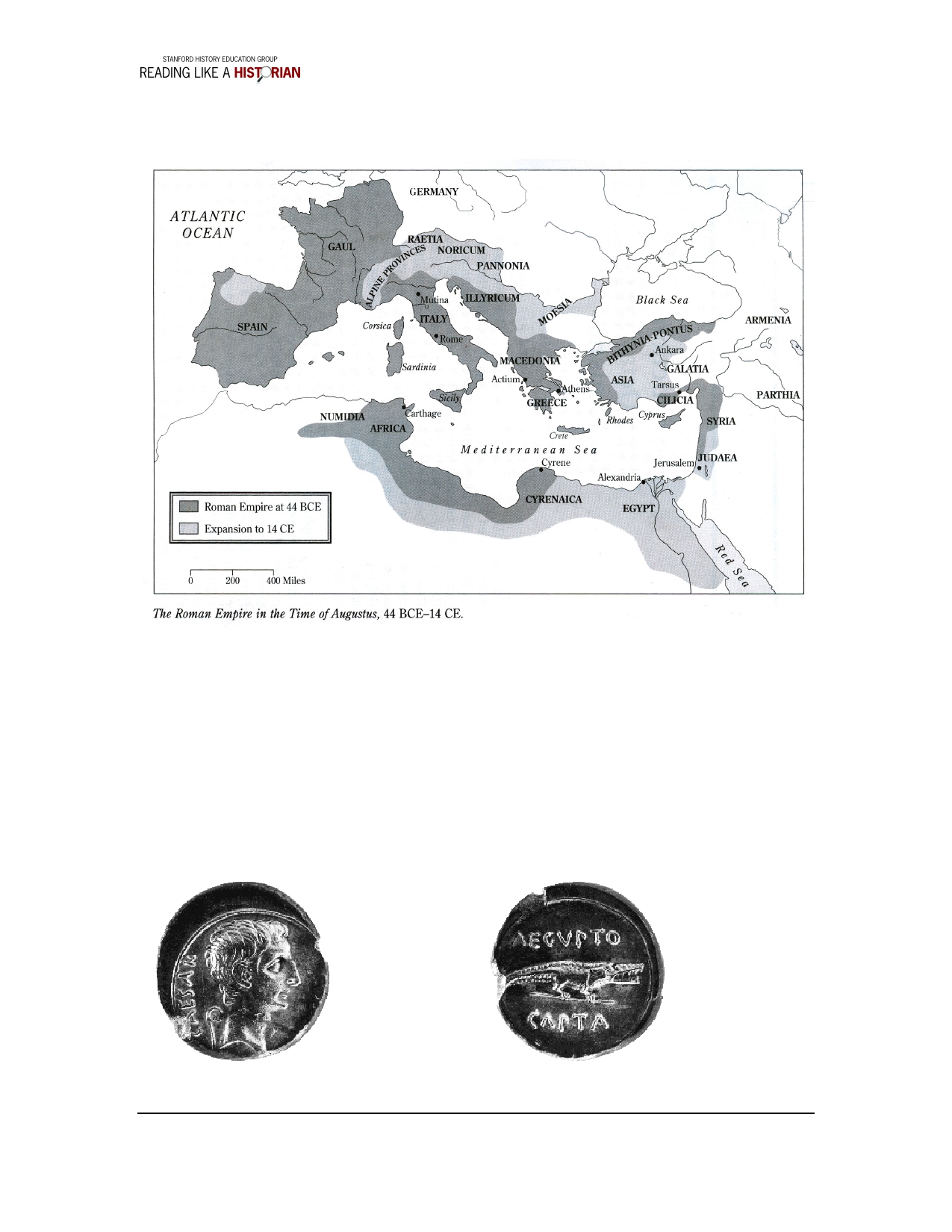 